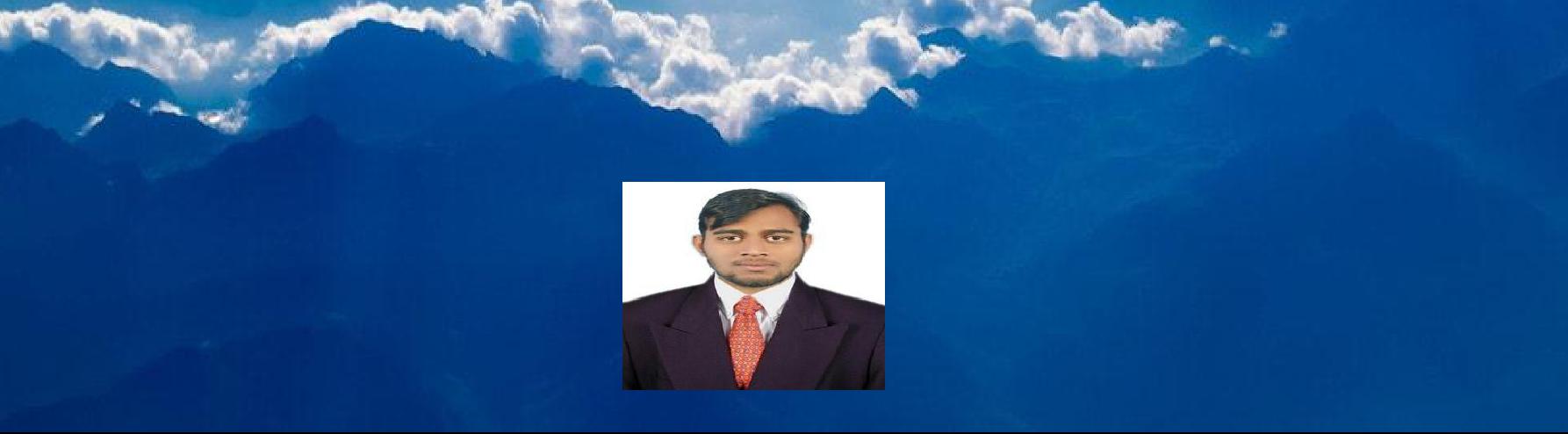 Profile:Male,singleNationality: indianVisa status : visit visaCurrent location : Dubai uaeTotal experience: 2CARRIER OBJECTIVEIT Professional seeking a full time position in the Field of It related, software testing Customer supportive, telecalling, hardware and network servicing, data entry admin Where i can apply my knowledge and skill for continuous improvement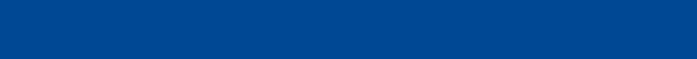 EXPERIENCEUsing automation toolEDUCATIONCOMPUTER PROFICENCYLANGUAGES: C,C++,JAVA,.NETDBMS PACKAGES: SQL SERVERWEBDESIGNING: HTML,CSSOFFICETOOL: MSOFFICEOPERATINGSYSTEM:WINDOWS,LINUXLANGUAGES & SKILLSDECLARATION:I hereby declare that all the details furnished above are true to the best of my knowledge and beliefPLACE: DUBAI, UAE	RESUMEmailidMohamedMohamed.374446@2freemail.com AZIWA INFOSYSTEM – CHENNAI, INDIAMMC INFOTECH – CHENNAI,INDIAMMC INFOTECH – CHENNAI,INDIASOFTWARE TESTINGIT EXECUTIVEIT EXECUTIVE2015-20162016-20172016-2017Testing manual&automaticHandling systemCreating documentationUpdating softwareHandling a clientsTrouble shooting networks  Explain about the projects to client  Explain about the projects to clientMaintaing the systemUsing magento toolCheck cablesHandling myfundbox projectEnsuring system security  Prepare the status report of testing  Prepare the status report of testingHandling computer issuesactivitiesSystem servicingEXPERTISE :EXPERTISE :Software testing developerCustomer&operation serviceClient service managementTelecalling executiveIt sales managerHardware servicingData entryKANCHI PALLAVAN ENGGB.E COMPUTER201563%COLLEGESCIENCE ENGGPALLAVAN POLYTECHNICDIPLOMA IN201191%COLLEGECOMPUTERTECHNOLOGYLANGUAGESSKILLSENGLISHLEADERSHIP COORDINATIONURUDUIT ENGGINEERHINDISALES& COMMUNICATIONTAMILADMINISTRATIONCUSTOMER HANDLINGPHOTOSHOPSYSTEM SERVICING